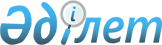 Қаратал аудандық мәслихатының 2013 жылғы 20 желтоқсандағы "Қаратал ауданының 2014-2016 жылдарға арналған аудандық бюджеті туралы" № 26-111
шешіміне өзгерістер енгізу туралы
					
			Күшін жойған
			
			
		
					Алматы облысы Қаратал аудандық мәслихатының 2014 жылғы 21 қарашадағы № 38-159 шешімі. Алматы облысының Әділет департаментінде 2014 жылы 02 желтоқсанда № 2934 болып тіркелді. Күші жойылды - Алматы облысы Қаратал аудандық мәслихатының 2015 жылғы 24 сәуірдегі № 45-182      Ескерту. Күші жойылды - Алматы облысы Қаратал аудандық мәслихатының 24.04.2015 № 45-182.

      РҚАО ескертпесі.

      Құжаттың мәтінінде түпнұсқасының пунктуациясы мен орфографиясы сақталған.

      2008 жылғы 4 желтоқсандағы Қазақстан Республикасы Бюджет кодексінің 109-бабының 5-тармағына, "Қазақстан Республикасындағы жергілікті мемлекеттік басқару және өзін-өзі басқару туралы" 2001 жылғы 23 қаңтардағы Қазақстан Республикасы Заңының 6-бабы 1-тармағының 1) тармақшасына сәйкес, Қаратал аудандық мәслихаты ШЕШІМ ҚАБЫЛДАДЫ:



      1. Қаратал аудандық мәслихатының 2013 жылғы 20 желтоқсандағы "Қаратал ауданының 2014-2016 жылдарға арналған аудандық бюджеті туралы" № 26-111 шешіміне (2013 жылғы 30 желтоқсандағы нормативтік құқықтық актілерді мемлекеттік тіркеу Тізілімінде № 2537 тіркелген, 2014 жылғы 17 қаңтардағы № 3(7267) "Қаратал" газетінде жарияланған), Қаратал ауданы мәслихатының 2014 жылғы 10 ақпандағы "Қаратал аудандық мәслихатының 2013 жылғы 20 желтоқсандағы "Қаратал ауданының 2014-2016 жылдарға арналған аудандық бюджеті туралы" № 26-111 шешіміне өзгерістер енгізу туралы" № 27-114 шешіміне (2014 жылғы 21 ақпандағы нормативтік құқықтық актілерді мемлекеттік тіркеу Тізілімінде № 2593 тіркелген, 2014 жылғы 7 наурыздағы № 10(7274) "Қаратал" газетінде жарияланған), Қаратал ауданы мәслихатының 2014 жылғы 3 сәуірдегі "Қаратал аудандық мәслихатының 2013 жылғы 20 желтоқсандағы "Қаратал ауданының 2014-2016 жылдарға арналған аудандық бюджеті туралы" № 26-111 шешіміне өзгерістер енгізу туралы" № 29-126 шешіміне (2014 жылғы 15 сәуірдегі нормативтік құқықтық актілерді мемлекеттік тіркеу Тізілімінде № 2668 тіркелген, 2014 жылғы 25 сәуірдегі № 17(7281) "Қаратал" газетінде жарияланған), Қаратал ауданы мәслихатының 2014 жылғы 6 мамырдағы "Қаратал аудандық мәслихатының 2013 жылғы 20 желтоқсандағы "Қаратал ауданының 2014-2016 жылдарға арналған аудандық бюджеті туралы" № 26-111 шешіміне өзгерістер енгізу туралы" № 31-131 шешіміне (2014 жылғы 19 мамырдағы нормативтік құқықтық актілерді мемлекеттік тіркеу Тізілімінде № 2715 тіркелген, 2014 жылғы 30 мамырдағы № 22(7286) "Қаратал" газетінде жарияланған), Қаратал ауданы мәслихатының 2014 жылғы 5 тамыздағы "Қаратал аудандық мәслихатының 2013 жылғы 20 желтоқсандағы "Қаратал ауданының 2014-2016 жылдарға арналған аудандық бюджеті туралы" № 26-111 шешіміне өзгерістер енгізу туралы" № 34-139 шешіміне (2014 жылғы 14 тамыздағы нормативтік құқықтық актілерді мемлекеттік тіркеу Тізілімінде № 2818 тіркелген, 2014 жылғы 22 тамыздағы № 34(7298) "Қаратал" газетінде жарияланған), Қаратал ауданы мәслихатының 2014 жылғы 14 қазандағы "Қаратал аудандық мәслихатының 2013 жылғы 20 желтоқсандағы "Қаратал ауданының 2014-2016 жылдарға арналған аудандық бюджеті туралы" № 26-111 шешіміне өзгерістер енгізу туралы" № 36-148 шешіміне (2014 жылғы 27 қазандағы нормативтік құқықтық актілерді мемлекеттік тіркеу Тізілімінде № 2896 тіркелген, 2014 жылғы 31 қазандағы № 44(7308) "Қаратал" газетінде жарияланған) келесі өзгерістер енгізілсін:



      көрсетілген шешімнің 1-тармағы жаңа редакцияда баяндалсын:

      "1. Қаратал ауданының 2014-2016 жылдарға арналған аудандық бюджеті тиісінше 1, 2 және 3 қосымшаларға сәйкес, оның ішінде 2014 жылға келесі көлемдерде бекітілсін:

      1) кірістер 4180472 мың теңге, соның ішінде:

      салықтық түсімдер 148545 мың теңге;

      салықтық емес түсімдер 9461 мың теңге;

      негізгі капиталды сатудан түсетін түсімдер 7439 мың теңге;

      трансферттер түсімі 4015027 мың теңге, оның ішінде:

      ағымдағы нысаналы трансферттер 1049639 мың теңге;

      нысаналы даму трансферттері 705263 мың теңге;

      субвенциялар 2260125 мың т еңге;

      2) шығындар 4195616 мың теңге;

      3) таза бюджеттік кредиттеу 13216 мың теңге, соның ішінде:

      бюджеттік кредиттер 21676 мың теңге;

      бюджеттік кредиттерді өтеу 8460 мың теңге;

      4) қаржы активтерімен операциялар бойынша сальдо 0 теңге;

      5) бюджет тапшылығы (профициті) (-) 28360 мың теңге;

      6) бюджет тапшылығын қаржыландыру (профицитін пайдалану) 28360 мың теңге".



      2. Көрсетілген шешімнің 1 қосымшасы осы шешімнің 1 қосымшасына сәйкес жаңа редакцияда баяндалсын.



      3. Осы шешімнің орындалуын бақылау Қаратал аудандық мәслихаттың "Жоспарлау, бюджет, шаруашылық қызмет, құрылыс, жерді пайдалану, табиғат қорғау және табиғи қорды ұтымды пайдалану мәселелері жөніндегі" тұрақты комиссиясына жүктелсін.



      4. Осы шешім 2014 жылғы 1 қаңтардан қолданысқа енгізіледі.      Сессия төрағасы                            Б. Құмаров      Мәслихат хатшысы                           Б. Смаилов

Қаратал аудандық мәслихатының 2014 жылғы

21 қарашадағы № 36-159 "Қаратал аудандық

мәслихатының 2013 жылғы 20 желтоқсандағы

"Қаратал ауданының 2014-2016 жылдарға арналған

аудандық бюджеті туралы" № 26-111 шешіміне

өзгерістер енгізу туралы" шешіміне

1 қосымшаҚаратал аудандық мәслихатының 2013 жылғы

20 желтоқсандағы № 26-111 "Қаратал ауданының

2014-2016 жылдарға арналған аудандық

бюджеті туралы" шешімімен бекітілген

1 қосымша 

Қаратал ауданының 2014 жылға арналған аудандық бюджеті
					© 2012. Қазақстан Республикасы Әділет министрлігінің «Қазақстан Республикасының Заңнама және құқықтық ақпарат институты» ШЖҚ РМК
				СанатыСанатыСанатыСанатыСомасы

(мың тенге)СыныпСыныпСыныпСомасы

(мың тенге)Ішкі сыныпІшкі сыныпСомасы

(мың тенге)АтауыСомасы

(мың тенге)1. Кірістер41804721Салықтық түсімдер14854504Меншікке салынатын салықтар1287791Мүлікке салынатын салықтар 498103Жер салығы150514Көлік құралдарына салынатын салық620965Бірыңғай жер салығы182205Тауарларға, жұмыстарға және қызметтерге

салынатын iшкi салықтар109582Акциздер27143Табиғи және басқа ресурстарды пайдаланғаны

үшiн түсетiн түсiмдер19744Кәсіпкерлік және кәсіби қызметті жүргізгені

үшін алынатын алымдар50705Ойын бизнесіне салық120007Басқа да салықтар2211Басқа да салықтар22108Заңдық мәнді іс-әрекеттерді жасағаны және

(немесе) оған уәкілеттігі бар мемлекеттік

органдар немесе лауазымды адамдар құжаттар

бергені үшін алынатын міндетті төлемдер85871Мемлекеттік баж85872Салықтық емес түсімдер946101Мемлекет меншігінен түсетін түсімдер26305Мемлекет меншігіндегі мүлікті жалға беруден

түсетін кірістер 263006Басқа да салықтық емес түсімдер68311Басқа да салықтық емес түсімдер68313Негізгі капиталды сатудан түсетін түсімдер743901Мемлекеттік мекемелерге бекітілген мемлекеттік

мүлікті сату30241Мемлекеттік мекемелерге бекітілген мемлекеттік

мүлікті сату302403Жерді және материалдық емес активтерді сату44151Жерді сату44152Материалдық емес активтерді сату 04Трансферттерден түсетін түсімдер401502702Мемлекеттік басқарудың жоғары тұрған

органдарынан түсетін трансферттер40150272Облыстық бюджеттен түсетін трансферттер4015027Функционалдық топФункционалдық топФункционалдық топФункционалдық топФункционалдық топСомасы

(мың теңге)Кіші функция Кіші функция Кіші функция Кіші функция Сомасы

(мың теңге)Бюджеттік бағдарламалардың әкімшісіБюджеттік бағдарламалардың әкімшісіБюджеттік бағдарламалардың әкімшісіСомасы

(мың теңге)БағдарламаБағдарламаСомасы

(мың теңге)АтауыСомасы

(мың теңге)2. Шығындар41956161Жалпы сипаттағы мемлекеттік қызметтер 3676161Мемлекеттік басқарудың жалпы функцияларын

орындайтын өкілді, атқарушы және басқа

органдар344291112Аудан (облыстық маңызы бар қала) мәслихатының

аппараты13334001Аудан мәслихатының қызметін қамтамасыз ету

жөніндегі қызметтер13034003Мемлекеттік органдардың күрделі шығыстары300122Аудан (облыстық маңызы бар қала) әкімінің

аппараты176387001Аудан әкімінің қызметін қамтамасыз ету

жөніндегі қызметтер63328003Мемлекеттік органның күрделі шығыстары113059123Қаладағы аудан, аудандық маңызы бар қала,

кент, ауыл, ауылдық округ әкімінің аппараты154570001Қаладағы аудан, аудандық маңызы бар қаланың,

кент, ауыл (село), ауылдық (селолық) округ

әкімінің қызметін қамтамасыз ету жөніндегі

қызметтер150530022Мемлекеттік органның күрделі шығыстары40402Қаржылық қызмет13011452Ауданның (облыстық маңызы бар қаланың) қаржы

бөлімі13011001Ауданның (облыстық маңызы бар қаланың)

бюджетін орындау және ауданның (облыстық

маңызы бар қаланың) коммуналдық меншігін

басқару саласындағы мемлекеттік саясатты

іске асыру жөніндегі қызметтер12330003Салық салу мақсатында мүлікті бағалауды

жүргізу589010Жекешелендіру, коммуналдық меншікті басқару,

жекешелендіруден кейінгі қызмет және осыған

байланысты дауларды реттеу925Жоспарлау және статистикалық қызмет10314453Ауданның (облыстық маңызы бар қаланың)

экономика және бюджеттік жоспарлау бөлімі10314001Экономикалық саясатты, мемлекеттік жоспарлау

жүйесін қалыптастыру және дамыту және ауданды

басқару саласындағы мемлекеттік саясатты іске

асыру жөніндегі қызметтер10075004Мемлекеттік органдардың күрделі шығыстары2392Қорғаныс1187361Әскери мұқтаждар1663122Аудан (облыстық маңызы бар қала) әкімінің

аппараты1663005Жалпыға бірдей әскери міндетті атқару шеңберіндегі іс-шаралар16632Төтенше жағдайлар жөнiндегi жұмыстарды

ұйымдастыру117073122Аудан (облыстық маңызы бар қала) әкімінің

аппараты117073006Аудан ауқымындағы төтенше жағдайлардың алдын

алу және оларды жою116668007Аудандық (қалалық) ауқымдағы дала өрттерінің,

сондай-ақ мемлекеттік өртке қарсы қызмет

органдары құрылмаған елдi мекендерде

өрттердің алдын алу және оларды сөндіру

жөніндегі іс-шаралар4053Қоғамдық тәртіп, қауіпсіздік, құқықтық, сот,

қылмыстық-атқару қызметі16539Қоғамдық тәртіп және қауіпсіздік саласындағы

басқа да қызметтер1653485Ауданның (облыстық маңызы бар қаланың)

жолаушылар көлігі және автомобиль жолдары

бөлімі1653021Елдi мекендерде жол жүрісі қауiпсiздiгін

қамтамасыз ету16534Білім беру21536371Мектепке дейінгі тәрбие және оқыту124297464Ауданның (облыстық маңызы бар қаланың) білім

бөлімі124297009Мектепке дейінгі тәрбиелеу мен оқытуды

қамтамасыз ету51262040Мектепке дейінгі білім беру ұйымдарында

мемлекеттік білім беру тапсырысын іске

асыруға730352Бастауыш, негізгі орта және жалпы орта

білім беру1550624464Ауданның (облыстық маңызы бар қаланың)

білім бөлімі1550624003Жалпы білім беру1526608006Балаларға қосымша білім беру240164Техникалық және кәсіптік, орта білімнен

кейінгі білім беру8267464Ауданның (облыстық маңызы бар қаланың)

білім бөлімі8267018Кәсіптік оқытуды ұйымдастыру82679Білім беру саласындағы өзге де қызметтер470449464Ауданның (облыстық маңызы бар қаланың) білім

бөлімі463822001Жергілікті деңгейде білім беру саласындағы

мемлекеттік саясатты іске асыру жөніндегі

қызметтер8934004Ауданның мемлекеттік білім беру мекемелерінде

білім беру жүйесін ақпараттандыру37962005Ауданның мемлекеттік білім беру мекемелер

үшін оқулықтар мен оқу-әдiстемелiк кешендерді

сатып алу және жеткізу20358007Аудандық (қалалық) ауқымдағы мектеп

олимпиадаларын және мектептен тыс

іс-шараларды өткiзу1103015Республикалық бюджеттен берілетін

трансферттер есебінен жетім баланы (жетім

балаларды) және ата-аналарының қамқорынсыз

қалған баланы (балаларды) күтіп-ұстауға

асыраушыларына ай сайынғы ақшалай қаражат

төлемдері17851067Ведомстволық бағыныстағы мемлекеттік

мекемелерінің және ұйымдарының күрделі

шығыстары377614467Ауданның (облыстық маңызы бар қаланың)

құрылыс бөлімі6627037Білім беру объектілерін салу және

реконструкциялау66276Әлеуметтік көмек және әлеуметтік

қамсыздандыру 1699182Әлеуметтік көмек 148974451Ауданның (облыстық маңызы бар қаланың)

жұмыспен қамту және әлеуметтік бағдарламалар

бөлімі148974002Еңбекпен қамту бағдарламасы21855004Ауылдық жерлерде тұратын денсаулық сақтау,

білім беру, әлеуметтік қамтамасыз ету,

мәдениет және спорт мамандарына отын сатып

алуға Қазақстан Республикасының заңнамасына

сәйкес әлеуметтік көмек көрсету6964005Мемлекеттік атаулы әлеуметтік көмек5391006Тұрғын үй көмегі30158007Жергілікті өкілетті органдардың шешімі

бойынша мұқтаж азаматтардың жекелеген

топтарына әлеуметтік көмек9953010Үйден тәрбиеленіп оқытылатын мүгедек

балаларды материалдық қамтамасыз ету1628014Мұқтаж азаматтарға үйде әлеуметтік көмек

көрсету1951201618 жасқа дейінгі балаларға мемлекеттік

жәрдемақылар42014017Мүгедектерді оңалту жеке бағдарламасына

сәйкес, мұқтаж мүгедектерді міндетті

гигиеналық құралдармен қамтамасыз етуге, және

ымдау тілі мамандарының, жеке көмекшілердің

қызмет көрсету114999Әлеуметтік көмек және әлеуметтік қамтамасыз

ету саласындағы өзге де қызметтер20944451Ауданның (облыстық маңызы бар қаланың)

жұмыспен қамту және әлеуметтік бағдарламалар

бөлімі20944001Жергілікті деңгейде халық үшін әлеуметтік

бағдарламаларды жұмыспен қамтуды қамтамасыз

етуді іске асыру саласындағы мемлекеттік

саясатты іске асыру жөніндегі қызметтер19792011Жәрдемақыларды және басқа да әлеуметтік

төлемдерді есептеу, төлеу мен жеткізу

бойынша қызметтерге ақы төлеу1152050Мүгедектердің құқықтарын қамтамасыз ету және

өмір сүру сапасын жақсарту жөніндегі

іс-шаралар жоспарын іске асыру07Тұрғын үй- коммуналдық шаруашылық9618911Тұрғын үй шаруашылығы158761467Ауданның (облыстық маңызы бар қаланың)

құрылыс бөлімі7574003Коммуналдық тұрғын үй қорының тұрғын үйін

жобалау, салу және (немесе) сатып алу 3944004Инженерлік коммуникациялық инфрақұрылымды

жобалау, дамыту, жайластыру және (немесе)

сатып алу3630485Ауданның (облыстық маңызы бар қаланың)

жолаушылар көлігі және автомобиль жолдары

бөлімі2811004Жұмыспен қамту 2020 жол картасы бойынша

қалаларды және ауылдық елді мекендерді

дамыту шеңберінде объектілерді жөндеу және

абаттандыру2811487Ауданның (облыстық маңызы бар қаланың) тұрғын

үй-коммуналдық шаруашылық және тұрғын үй

инспекциясы бөлімі148376001Жергілікті деңгейде тұрғын үй қоры

саласындағы мемлекеттік саясатты іске

асыру жөніндегі қызметтер10226003Мемлекеттік органдардың күрделі шығыстары14089005Мемлекеттік тұрғын үй қорын сақтауды

ұйымдастыру14600006Азаматтардың жекелеген санаттарын тұрғын

үймен қамтамасыз ету21417007Авариялық және ескiрген тұрғын үйлердi бұзу9379032Ведомстволық бағыныстағы мемлекеттік

мекемелер мен ұйымдардың күрделі шығыстары47547041Жұмыспен қамту-2020 бағдарламасы бойынша

ауылдық елді мекендерді дамыту шеңберінде

объектілерді жөндеу және абаттандыру311182Коммуналдық шаруашылық768059487Ауданның (облыстық маңызы бар қаланың) тұрғын

үй-коммуналдық шаруашылық және тұрғын үй

инспекциясы бөлімі768059015Шағын қалаларды жылумен жабдықтауды үздіксіз

қамтамасыз ету70738016Сумен жабдықтау және су бұру жүйесінің жұмыс

істеуі 8690028Коммуналдық шаруашылығын дамыту493746029Сумен жабдықтау және су бұру жүйелерін дамыту1948853Елді-мекендерді абаттандыру35071123Қаладағы аудан, аудандық маңызы бар қала,

кент, ауыл, ауылдық округ әкімінің аппараты25531008Елді мекендердегі көшелерді жарықтандыру8073009Елді мекендердің санитариясын қамтамасыз ету3988011Елді мекендерді абаттандыру мен көгалдандыру13470487Ауданның (облыстық маңызы бар қаланың) тұрғын

үй-коммуналдық шаруашылық және тұрғын үй

инспекциясы бөлімі9540025Елді мекендердің көшелерін жарықтандыру1075030Елді мекендерді абаттандыру мен көгалдандыру84658Мәдениет, спорт, туризм және ақпараттық

кеңістік2164081Мәдениет саласындағы қызмет40761455Ауданның (облыстық маңызы бар қаланың)

мәдениет және тілдерді дамыту бөлімі40761003Мәдени-демалыс жұмысын қолдау407612Спорт9559465Ауданның (облыстық маңызы бар қаланың) дене

шынықтыру және спорт бөлімі 9559001Жергілікті деңгейде дене шынықтыру және спорт

саласындағы мемлекеттік саясатты іске асыру

жөніндегі қызметтер5266006Аудандық деңгейде спорттық жарыстар өткiзу492007Әртүрлi спорт түрлерi бойынша аудан құрама

командаларының мүшелерiн дайындау және

олардың облыстық спорт жарыстарына қатысуы38013Ақпараттық кеңістік19141455Ауданның (облыстық маңызы бар қаланың)

мәдениет және тілдерді дамыту бөлімі19141006Аудандық кiтапханалардың жұмыс iстеуi15532007Мемлекеттік тілді және Қазақстан халықтарының

басқа да тілдерін дамыту36099Мәдениет, спорт,туризм және ақпараттық

кеңістікті ұйымдастыру жөніндегі өзге де

қызметтер146947455Ауданның (облыстық маңызы бар қаланың)

мәдениет және тілдерді дамыту бөлімі134802001Жергілікті деңгейде тілдерді және мәдениетті

дамыту саласындағы мемлекеттік саясатты іске

асыру жөніндегі қызметтер6232010Мемлекеттік органдардың күрделі шығыстары1000032Ведомстволық бағыныстағы мемлекеттік

мекемелерінің және ұйымдарының күрделі

шығыстары127570456Ауданның (облыстық маңызы бар қаланың) ішкі

саясат бөлімі12145001Жергілікті деңгейде ақпарат, мемлекеттілікті

нығайту және азаматтардың әлеуметтік

сенімділігін қалыптастыру саласында

мемлекеттік саясатты іске асыру жөніндегі

қызметтер1214510Ауыл, су, орман, балық шаруашылығы, ерекше

қорғалатын табиғи аумақтар, қоршаған ортаны

және жануарлар дүниесін қорғау, жер

қатынастары 1059751Ауыл шаруашылығы 39233453Ауданның (облыстық маңызы бар қаланың)

экономика және бюджеттік жоспарлау бөлімі7919099Мамандардың әлеуметтік көмек көрсетуі

жөніндегі шараларды іске асыру7919462Ауданның (облыстық маңызы бар қаланың) ауыл

шаруашылығы бөлімі13295001Жергілікті деңгейде ауыл шаруашылығы

саласындағы мемлекеттік саясатты іске асыру

жөніндегі қызметтер13295473Ауданның (облыстық маңызы бар қаланың)

ветеринария бөлімі18019001Жергілікті деңгейде ветеринария саласындағы

мемлекеттік саясатты іске асыру жөніндегі

қызметтер7458006Ауру жануарларды санитарлық союды ұйымдастыру1252007Қаңғыбас иттер мен мысықтарды аулауды және

жоюды ұйымдастыру1000008Алып қойылатын және жойылатын ауру

жануарлардың, жануарлардан алынатын өнімдер

мен шикізаттың құнын иелеріне өтеу7093009Жануарлардың энзоотиялық аурулары бойынша

ветеринариялық іс-шараларды жүргізу12166Жер қатынастары6800463Ауданның (облыстық маңызы бар қаланың) жер

қатынастары бөлімі6800001Аудан аумағында жер қатынастарын реттеу

саласындағы мемлекеттік саясатты іске асыру

жөніндегі қызметтер68009Ауыл, су, орман, балық шаруашылығы және

қоршаған ортаны қорғау мен жер қатынастары

саласындағы өзге де қызметтер59942473Ауданның (облыстық маңызы бар қаланың)

ветеринария бөлімі59942011Эпизоотияға қарсы іс-шаралар жүргізу5994211Өнеркәсіп, сәулет, қала құрылысы және құрылыс

қызметі144192Сәулет, қала құрылысы және құрылыс қызметі14419467Ауданның (облыстық маңызы бар қаланың)

құрылыс бөлімі6823001Жергілікті деңгейде құрылыс саласындағы

мемлекеттік саясатты іске асыру жөніндегі

қызметтер6823468Ауданның (облыстық маңызы бар қаланың) сәулет

және қала құрылысы бөлімі7596001Жергілікті деңгейде сәулет және қала құрылысы

саласындағы мемлекеттік саясатты іске асыру

жөніндегі қызметтер7336004Мемлекеттік органдардың күрделі шығыстары26012Көлік және коммуникация540401Автомобиль көлігі49212485Ауданның (облыстық маңызы бар қаланың)

жолаушылар көлігі және автомобиль жолдары

бөлімі49212023Автомобиль жолдарының жұмыс істеуін қамтамасыз ету492129Көлiк және коммуникациялар саласындағы өзге

де қызметтер4828485Ауданның (облыстық маңызы бар қаланың)

жолаушылар көлігі және автомобиль жолдары

бөлімі4828001Жергілікті деңгейде жолаушылар көлігі және

автомобиль жолдары саласындағы мемлекеттік

саясатты іске асыру жөніндегі қызметтер482813Басқалар311843Кәсiпкерлiк қызметтi қолдау және

бәсекелестікті қорғау7796469Ауданның (облыстық маңызы бар қаланың)

кәсіпкерлік бөлімі7796001Жергілікті деңгейде кәсіпкерлік пен

өнеркәсіпті дамыту саласындағы мемлекеттік

саясатты іске асыру жөніндегі қызметтер77969Басқалар23388452Ауданның (облыстық маңызы бар қаланың) қаржы

бөлімі2482012Ауданның жергілікті атқарушы органының

резерві 2482464Ауданның (облыстық маңызы бар қаланың) білім

бөлімі4998041"Өңірлерді дамыту" Бағдарламасы шеңберінде

өңірлерді экономикалық дамытуға жәрдемдесу

бойынша шараларды іске асыру4998473Ауданның (облыстық маңызы бар қаланың)

ветеринария бөлімі12908040"Өңірлерді дамыту" Бағдарламасы шеңберінде

өңірлерді экономикалық дамытуға жәрдемдесу

бойынша шараларды іске асыру12908487Ауданның (облыстық маңызы бар қаланың) тұрғын

үй-коммуналдық шаруашылық және тұрғын үй

инспекциясы бөлімі3000040"Өңірлерді дамыту" Бағдарламасы шеңберінде

өңірлерді экономикалық дамытуға жәрдемдесу

бойынша шараларды іске асыру300015Трансферттер1391Трансферттер139452Ауданның (облыстық маңызы бар қаланың) қаржы

бөлімі139006Нысаналы пайдаланылмаған (толық

пайдаланылмаған) трансферттерді қайтару139Функционалдық топФункционалдық топФункционалдық топФункционалдық топФункционалдық топСомасы

(мың

теңге)Кіші функция Кіші функция Кіші функция Кіші функция Сомасы

(мың

теңге)Бюджеттік бағдарламалардың әкімшісіБюджеттік бағдарламалардың әкімшісіБюджеттік бағдарламалардың әкімшісіСомасы

(мың

теңге)БағдарламаБағдарламаСомасы

(мың

теңге)АтауыСомасы

(мың

теңге)3. Таза бюджеттік кредит беру13216Бюджеттік кредиттер2167610Ауыл, су, орман, балық шаруашылығы, ерекше

қорғалатын табиғи аумақтар, қоршаған ортаны

және жануарлар дүниесін қорғау, жер

қатынастары216761Ауыл шаруашылығы21676453Ауданның (облыстық маңызы бар қаланың)

экономика және бюджеттік жоспарлау бөлімі21676006Мамандарды әлеуметтік қолдау шараларын іске

асыру үшін бюджеттік кредиттер21676СанатыСанатыСанатыСанатыСомасы

(мың

теңге)СыныпСыныпАтауыСомасы

(мың

теңге)Ішкі сыныпІшкі сыныпСомасы

(мың

теңге)5Бюджеттік кредиттерді өтеу846001Бюджеттік кредиттерді өтеу84601Мемлекеттік бюджеттен берілген бюджеттік

кредиттерді өтеу68782Пайдаланылмаған бюджеттік кредиттердің

сомаларын қайтару1582Функционалдық топФункционалдық топФункционалдық топФункционалдық топФункционалдық топФункционалдық топСомасы

(мың

теңге)Кіші функция Кіші функция Кіші функция Кіші функция Кіші функция Сомасы

(мың

теңге)Бюджеттік бағдарламалардың әкімшісіБюджеттік бағдарламалардың әкімшісіБюджеттік бағдарламалардың әкімшісіБюджеттік бағдарламалардың әкімшісіСомасы

(мың

теңге)БағдарламаБағдарламаБағдарламаСомасы

(мың

теңге)АтауыАтауыСомасы

(мың

теңге)4. Қаржы активтерімен операциялар бойынша

сальдо0Қаржы активтерін сатып алу0СанатыСанатыСанатыСанатыСанатыСанатыСомасы

(мың

теңге)СыныпСыныпСыныпСыныпАтауыСомасы

(мың

теңге)Ішкі сыныпІшкі сыныпІшкі сыныпІшкі сыныпСомасы

(мың

теңге)Мемлекеттік қаржы активтерін сатудан

түсетін түсімдер0СанатыСанатыСанатыСанатыСанатыСомасы

(мың

теңге)СыныпСыныпСыныпСыныпСомасы

(мың

теңге)Ішкі сыныпІшкі сыныпІшкі сыныпСомасы

(мың

теңге)АтауыАтауыСомасы

(мың

теңге)5. Бюджет тапшылығы (профициті)-283606. Бюджет тапшылығын қаржыландыру

(профицитін пайдалану)283607Қарыздар түсімі2167601Мемлекеттік ішкі қарыздар216762Қарыз алу келісім-шарттары216768Бюджет қаражаттарының пайдаланылатын

қалдықтары1515901Бюджет қаражаты қалдықтары151591Бюджет қаражатының бос қалдықтары15159Функционалдық топФункционалдық топФункционалдық топФункционалдық топФункционалдық топСомасы

(мың

теңге)Кіші функция АтауыКіші функция АтауыКіші функция АтауыКіші функция АтауыСомасы

(мың

теңге)Бюджеттік бағдарламалардың әкімшісіБюджеттік бағдарламалардың әкімшісіБюджеттік бағдарламалардың әкімшісіСомасы

(мың

теңге)БағдарламаБағдарламаСомасы

(мың

теңге)АтауыСомасы

(мың

теңге)16Қарыздарды өтеу84751Қарыздарды өтеу8475452Ауданның қаржы бөлімі8475008Жергілікті атқарушы органның жоғары тұрған

бюджет алдындағы борышын өтеу6878021Жергілікті бюджеттен бөлінген

пайдаланылмаған бюджеттік кредиттерді

қайтару1597